Course Schedule                University of Management & Technology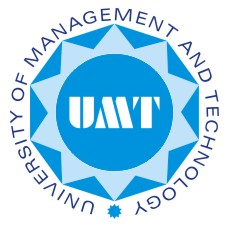                                School of Engineering                   Department of Electrical Engineering                University of Management & Technology                               School of Engineering                   Department of Electrical Engineering                University of Management & Technology                               School of Engineering                   Department of Electrical Engineering                University of Management & Technology                               School of Engineering                   Department of Electrical EngineeringEE 375 Telecom Switching and TransmissionEE 375 Telecom Switching and TransmissionEE 375 Telecom Switching and TransmissionEE 375 Telecom Switching and TransmissionLecture ScheduleMonday, Wednesday  09:30 – 10:45  (Sec C)SemesterFall 2014Pre-requisiteEE-310 ElectromagneticsCredit Hours3Instructor(s)Khalid Asghar               (Sec A)Contactkhalid.asghar@umt.edu.pkOffice2nd Floor, 3S-41, Cabin 3,Office HoursSee office windowTeaching AssistantNoneContactN/ACourse WebsiteCourse DescriptionThis course is a fundamental course of Telecommunication systems. It covers following topics. Overview of different switching systems including the Manual, Electromechanical, Electronic and Digital Switching. Voip, soft switch , Media gateway and NGN will be discussed. Transmission systems like PCM, PDH, SDH and Ethernet will be discussed.   Most modern communication techniques like Optical fiber communication will be discussed exclusively. Telecom Traffic and Signaling will also be discussed The course contributes to HEC Electrical Engineering Curriculum objectives a, d, e and f.This course is a fundamental course of Telecommunication systems. It covers following topics. Overview of different switching systems including the Manual, Electromechanical, Electronic and Digital Switching. Voip, soft switch , Media gateway and NGN will be discussed. Transmission systems like PCM, PDH, SDH and Ethernet will be discussed.   Most modern communication techniques like Optical fiber communication will be discussed exclusively. Telecom Traffic and Signaling will also be discussed The course contributes to HEC Electrical Engineering Curriculum objectives a, d, e and f.This course is a fundamental course of Telecommunication systems. It covers following topics. Overview of different switching systems including the Manual, Electromechanical, Electronic and Digital Switching. Voip, soft switch , Media gateway and NGN will be discussed. Transmission systems like PCM, PDH, SDH and Ethernet will be discussed.   Most modern communication techniques like Optical fiber communication will be discussed exclusively. Telecom Traffic and Signaling will also be discussed The course contributes to HEC Electrical Engineering Curriculum objectives a, d, e and f.Expected OutcomesIn accordance with HEC curriculum outcomes a, b, d, e, g, h and I, the students at the end of the course should be able toUnderstand the Telecom Switching System.Understanding of Telecom Transmission SystemsUnderstanding of Telecom Traffic and signaling systemsIn accordance with HEC curriculum outcomes a, b, d, e, g, h and I, the students at the end of the course should be able toUnderstand the Telecom Switching System.Understanding of Telecom Transmission SystemsUnderstanding of Telecom Traffic and signaling systemsIn accordance with HEC curriculum outcomes a, b, d, e, g, h and I, the students at the end of the course should be able toUnderstand the Telecom Switching System.Understanding of Telecom Transmission SystemsUnderstanding of Telecom Traffic and signaling systemsTextbook(s)Recommended Text:Telecommunications Switching, Traffic and Network by J.E Flood      2-Optical Communications Latest Edition by Gerd Keiser, Tata McGraw-Hill”Reference:“Telecommunication Transmission System by Robert Winch latest Edition  Recommended Text:Telecommunications Switching, Traffic and Network by J.E Flood      2-Optical Communications Latest Edition by Gerd Keiser, Tata McGraw-Hill”Reference:“Telecommunication Transmission System by Robert Winch latest Edition  Recommended Text:Telecommunications Switching, Traffic and Network by J.E Flood      2-Optical Communications Latest Edition by Gerd Keiser, Tata McGraw-Hill”Reference:“Telecommunication Transmission System by Robert Winch latest Edition  Grading PolicyFinal Term:			50%	Mid Term:	25%	Quizzes & Assignments:	15%	Project: 	10%Final Term:			50%	Mid Term:	25%	Quizzes & Assignments:	15%	Project: 	10%Final Term:			50%	Mid Term:	25%	Quizzes & Assignments:	15%	Project: 	10%LectureTopicsTextbook (TB) /Reference (Ref) Readings1-2Motivation for Telecom Systems Introduction to Basic Telephone System. Introduction to basic switching systems. Introduction to OSP. Establishment of local call. Establishment of National callEstablishment of International call. T.B¹ 1.1 – 1.73-5Mechanical Switching, Electromechanical Switching, Electronic Switching. Digital Switching.TB¹ 3.1 – 3.7T.B¹ 3.10 – 3.136-8VoIP,  Soft - switch, Media Gateway and NGN Network TB¹ 9.1 –9.29.3.1-9.3.39.59-11Packet Switching, Telecom Traffic , Congestion, Traffic measurements, Queuing Systems, Lost Call system, Signaling SystemsTB¹ 9.4, 4.1 - 4.712-15Basic Transmission Systems, Z12F, Coaxial Cable System, Radio Transmission System Including Microwave SystemTB 2.1 – 2.6Mid Term Exam (8th Week)Mid Term Exam (8th Week)Mid Term Exam (8th Week)17 - 24Basic V.F  Bandwidth, ITU-T standards. Sampling, Quantizing,Uniform Quantizing, Quantization Noise, Quantization DetailCompanding , A-LAW,µ-Law. Encoders, Operating Principle of the iterative encoder,Recent Coding development.RB 2.1 – 2.425-27Plesiochronous Digital Hierarchy, 1st, IInd, IIIrd, IVth and Vth Order System, Synchronous Digital Hierarchy, Sychronous Optical Network, Framing and Mulitplexing  RB 2.5-2.628-30Overview of WDM, Passive Optical Couplers, Isolators and Circulators, Fiber Grating Filters, Dielectric Thin film filters,TB(2) 10.1-10.531-32Optical Networks  TB(2) 11.1 – 11.5Final Term Exam (Comprehensive)Final Term Exam (Comprehensive)Final Term Exam (Comprehensive)